UMOWA nr 257/2022zawarta w dniu 28 grudnia 2022 r. w Pułtusku, pomiędzy: Powiatem Pułtuskim z siedzibą: ul. Marii Skłodowskiej – Curie 11, 06-100 Pułtusk,                       NIP-568-16-18-062, REGON: 130377729, reprezentowanym przez :1. Jana Zalewskiego - Starostę Pułtuskiego,2. Beatę Jóźwiak – Wicestarostę Pułtuskiegozwanym w dalszej części umowy „Zamawiającym”,  aAgnieszką Anulewicz prowadzącą działalność gospodarcza pod firmą:AGNIESZKA ANULEWICZ AGA PRESS AGENCJA WYDAWNICZO-REKLAMOWAWYDAWNICTWO Aleksander ul. Kotlarska 8, 06-100 PułtuskNIP 823-148-07-48zwanym w dalszej części umowy „Wykonawcą”w trybie art. 2 ust. 1  pkt 1 ustawy z dnia 11 września 2019 r. Prawo zamówień publicznych                                     o następującej treści:§ 1Przedmiotem umowy jest publikacja zleconego przez Zamawiającego na portalu Wykonawcy www.pultusk24.pl banneru dotyczącego dyżurów Przewodniczącego Rady Powiatu                                   w Pułtusku, stanowiącego załącznik do niniejszej umowy.  Baner powinien być umieszczany w sposób gwarantujący przejrzystość i czytelność tekstu.Umowa obowiązuje od 01.01.2023r. do 31.12.2023r.§ 2Wykonawca oświadcza, że posiada uprawnienia do hostingu i administrowania serwisem internetowym wymagane do prawidłowego wykonania przedmiotu umowy i zobowiązuje                 się do realizacji umowy z należytą starannością.Przy wykonaniu umowy Wykonawca ponosi odpowiedzialność za terminowe, rzetelne                             i  zgodne  z prawem wykonywanie przedmiotu umowy. Wykonawca ponosi odpowiedzialność za wszelkie szkody związane z niewłaściwym wykonaniem przez niego przedmiotu umowy,                  w szczególności zobowiązany jest do niezwłocznej poprawy wadliwego zamieszczania informacji.  § 3Wykonawca oświadcza, że wypełnił obowiązek informacyjny względem osób fizycznych skierowanych do realizacji niniejszego zamówienia przewidziany w przepisach art. 13 i 14 Rozporządzenia Parlamentu Europejskiego i Rady (UE) 2016/679 z dnia 27 kwietnia 2016 r.                     w sprawie ochrony osób fizycznych w związku z przetwarzaniem danych osobowych                                 i w sprawie swobodnego przepływu takich danych oraz uchylenia dyrektywy 95/46/WE (ogólne rozporządzenie o ochronie danych, Dz. Urz. UE L 1 19 z 04 maja 2016 r., zwane dalej „RODO”), tj. że poinformował osoby skierowane do realizacji niniejszego zamówienia, że ich dane osobowe w zakresie wskazanym w zapytaniu ofertowym zostaną udostępnione Zamawiającemu w celu związanym z realizacją niniejszej umowy.Zamawiający oświadcza, że realizuje obowiązki Administratora Danych Osobowych określone w przepisach Rozporządzenia Parlamentu Europejskiego i Rady (UE) 2016/679 z dnia                           27 kwietnia 2016 r. w sprawie ochrony osób fizycznych w związku z przetwarzaniem danych osobowych i w sprawie swobodnego przepływu takich danych oraz uchylenia dyrektywy 95/46/WE (ogólne rozporządzenie o ochronie danych, Dz. Urz. UE L 1 19 z 04.05.2016 r., dalej: RODO) oraz wydanymi na jego podstawie krajowymi przepisami z zakresu ochrony danych osobowych.Wykonawca zapewnia przestrzeganie zasad przetwarzania i ochrony danych osobowych zgodnie z przepisami RODO oraz wydanymi na jego podstawie krajowymi przepisami                            z zakresu ochrony danych osobowych.Zamawiający, w trybie art. 28 RODO powierza Wykonawcy dane osobowe, tj. dane osób wyznaczonych przez Zamawiającego do realizacji niniejszej umowy, wskazanych w niniejszej umowie do przetwarzania na zasadach i w celu określonym w niniejszej umowie.Wykonawca będzie przetwarzał powierzone na podstawie umowy następujące rodzaje danych osobowych: dane zwykłe oraz dane dotyczące następujących kategorii osób — pracowników Zamawiającego — w postaci imion i nazwisk, numerów telefonów oraz adresów mailowych, wyłącznie w celu realizacji umowy.Wykonawca zobowiązuje się przy przetwarzaniu danych osobowych podczas realizacji niniejszej umowy do ich zabezpieczenia poprzez stosowanie odpowiednich środków technicznych i organizacyjnych, zapewniających adekwatny stopień bezpieczeństwa, odpowiadający ryzyku związanemu z przetwarzaniem danych osobowych, o którym mowa w art. 32 RODO oraz wydanych na jego podstawie krajowych przepisów z zakresu ochrony danych osobowych.Wykonawca zobowiązuje się dołożyć należytej staranności przy przetwarzaniu powierzonych danych osobowych.Wykonawca zobowiązuje się do nadania stosownych upoważnień do przetwarzania danych osobowych wszystkim osobom, które będą przetwarzały powierzone dane w celu realizacji niniejszej umowy oraz będzie prowadził i aktualizował rejestr.Wykonawca zobowiązuje się do zachowania w tajemnicy, o której mowa w art. 28 ust. 3 lit. B RODO, danych przetwarzanych w zakresie umowy, a w szczególności nieudostępniania ich innym podmiotom, także w postaci zagregowanych danych statystycznych, zarówno podczas trwania umowy, jak i po jej ustaniu.Przekazanie powierzonych danych do państwa trzeciego może nastąpić jedynie w przypadku, jeżeli obowiązek taki nakłada na Wykonawcę prawo Unii lub prawo państwa członkowskiego, któremu podlega Wykonawca. W takim przypadku przed rozpoczęciem przetwarzania Wykonawca informuje Zamawiającego o tym obowiązku prawnym, o ile prawo to nie zabrania udzielania takiej informacji z uwagi na ważny interes publiczny.Wykonawca ponosi odpowiedzialność za przetwarzanie danych osobowych niezgodnie z treścią umowy, RODO lub wydanymi na jego podstawie krajowymi przepisami z zakresu ochrony danych osobowych, a w szczególności za udostępnienie powierzonych do przetwarzania danych osobowych osobom nieupoważnionym.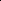 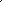 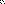 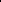 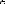 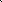 Zamawiający zobowiązuje Wykonawcę do natychmiastowego, tj. bez zbędnej zwłoki, nie później jednak niż w ciągu 24 godzin, powiadomienia Zamawiającego o próbie lub fakcie naruszenia poufności danych osobowych przetwarzanych w wyniku realizacji umowy. Zawiadomienie to powinno być dokonane w formie pisemnej lub mailowej.Wykonawca na pisemne żądanie Administratora Danych Osobowych, umożliwi Zamawiającemu przeprowadzenie kontroli procesu przetwarzania i ochrony danych osobowych. Wykonawca zobowiązuje się, pod rygorem niezwłocznego rozwiązania umowy, do usunięcia uchybień stwierdzonych podczas kontroli w terminie wskazanym przez Zamawiającego.Wykonawca po zakończeniu umowy usunie wszelkie dane osobowe uzyskane na podstawie regulacji umowy oraz wszelkie ich istniejące kopie w ciągu 7 dni. Po wykonaniu zobowiązania, o którym mowa w zdaniu poprzedzającym Wykonawca powiadomi Zamawiającego pisemnie o fakcie usunięcia danych.Zamawiający zastrzega sobie możliwość rozwiązania umowy w przypadku stwierdzenia naruszenia prze Wykonawcę warunków bezpieczeństwa i ochrony danych osobowych.§ 4Za publikację banneru oraz informacji o których mowa w § 1  Wykonawca będzie otrzymywać zapłatę w wysokości miesięcznej 732,00 zł (słownie: siedemset trzydzieści dwa  zł.) brutto,                   po wykonaniu usługi i wystawieniu faktury.Wykonawca oświadcza, że jest czynnym podatnikiem podatku od towarów i usług oraz jest uprawniony do wystawienia faktury. Należność Wykonawcy z tytułu realizacji umowy płatna będzie przelewem w terminie 14 dni liczonych od dnia dostarczenia do siedziby Zamawiającego prawidłowo wystawionej faktury na rachunek bankowy Wykonawcy wskazany na fakturze VAT, z zastosowaniem mechanizmu podzielonej płatności (split payment). W przypadku wskazania przez Wykonawcę niewłaściwego rachunku bankowego w fakturze skutkującego zwrotem dokonanej płatności na rachunek Zamawiającego, Zamawiający nie ponosi odpowiedzialności za wszelkie skutki z tego wynikające, w tym skutki odsetkowe z tytułu nieterminowej płatności faktur. Faktury wystawiane będą ostatniego dnia każdego miesiąca, za wyjątkiem grudnia, kiedy                        to faktura będzie wystawiona w terminie do 28 grudnia 2023r., według poniższych danych:Nabywca: Powiat Pułtuski	      ul. Marii Skłodowskiej – Curie 11    	      06-100 Pułtusk                  NIP 568-16-18-062Odbiorca: Starostwo Powiatowe w Pułtusku	      ul. Marii Skłodowskiej – Curie 11	      06-100 Pułtusk W przypadku przekazania faktury za pośrednictwem Platformy Elektronicznego
Fakturowania (https://efaktura.gov.pl/platforma-PEF) Wykonawca zobowiązany
jest do poprawnego wypełnienia pól oznaczonych „numer umowy”                                                               oraz „referencje kupującego” w dokumencie e-faktura.Strony ustaliły, że datą dokonania zapłaty będzie data wydania dyspozycji przelewu z konta Zamawiającego.Łączna wartość zamówienia będzie wynosić 8 784,00 zł brutto.§ 5Wykonawca zapłaci Zamawiającemu kary umowne:w wysokości 5% wartości łącznej brutto przedmiotu umowy z tytułu niewykonania                                            lub nienależytego jego wykonania (za każdy przypadek);w wysokości 10% łącznej wartości brutto przedmiotu umowy, w przypadku rozwiązania umowy z powodu okoliczności, za które odpowiada Wykonawca.Strony zastrzegają możliwość dochodzenia odszkodowania przenoszącego wysokość                             ww. kar umownych.Wykonawca wyraża zgodę na potrącenie kar umownych z jego wynagrodzenia umownego, bez uprzedniego pisemnego wezwania do ich zapłaty.§ 6Do spraw nieuregulowanych umową maja zastosowanie odpowiednie przepisy Kodeksu Cywilnego oraz ustawy z dnia 14 lutego 1994 r. o prawie autorskim i prawach pokrewnych,                 a także innych właściwych przepisów.Wszelkie kwestie sporne wynikające z zawartej umowy będą rozstrzygane przez Sąd właściwy dla siedziby Zamawiającego.Wykonawca nie może dokonać cesji żadnych praw i roszczeń lub przeniesienia obowiązków wynikających z umowy na rzecz osoby trzeciej bez uprzedniej pisemnej zgody Zamawiającego.§ 7Wszelkie zmiany i uzupełnienia niniejszej umowy wymagają zachowania formy pisemnej                     w postaci obustronnie podpisanego aneksu do umowy, pod rygorem nieważności.§ 8Umowę sporządzono w dwóch jednobrzmiących egzemplarzach po jednym dla każdej ze stron.          WYKONAWCA                                                                       ZAMAWIAJĄCY